The theme: Number system conversionObjective of the lesson:- to learn how computers store data; - to convert numbers from one number system to anotherThe type of the lesson: combination of introduction and practice of new themeTerminologyNumber systems - системы счисленияbinary –   двоичная decimal- десятичная octal- восьмеричная hexadecimal - шестнадцатеричная  the base of number system- основание системы счисления to convert – переводить to transform – преобразовывать to store- хранитьThe procedure of the lessonOrganizing moment.Introduction of the theme and objectives of the lesson.Entering new words.Presentation of the theme.Practical work with new themeSummary and home task.1. Organizing moment2. Introduction of the theme and objectives of the lesson.3. Entering new words.4. Presentation of the theme.There are three types of conversion:Decimal Number System to Other Base
[for example: Decimal Number System to Binary Number System]Other Base to Decimal Number System
[for example: Binary Number System to Decimal Number System]Other Base to Other Base
[for example: Binary Number System to Hexadecimal Number System]Decimal Number System to Other BaseTo convert Number system from Decimal Number System to Any Other Base is quite easy; you have to follow just two steps:
A) Divide the Number (Decimal Number) by the base of target base system (in which you want to convert the number: Binary (2), octal (8) and Hexadecimal (16)).
B) Write the remainder from step 1 as a Least Signification Bit (LSB) to Step last as a Most Significant Bit (MSB).Other Base System to Decimal Number BaseTo convert Number System from Any Other Base System to Decimal Number System, you have to follow just three steps:
A) Determine the base value of source Number System (that you want to convert), and also determine the position of digits from LSB (first digit’s position – 0, second digit’s position – 1 and so on).
B) Multiply each digit with its corresponding multiplication of position value and Base of Source Number System’s Base.
C) Add the resulted value in step-B.Explanation regarding examples:
Below given exams contains the following rows:
A) Row 1 contains the DIGITs of number (that is going to be converted). 
B) Row 2 contains the POSITION of each digit in the number system.
C) Row 3 contains the multiplication: DIGIT* BASE^POSITION.
D) Row 4 contains the calculated result of step C.
E) And then add each value of step D, resulted value is the Decimal Number.5. Practical work with new themeTask 1. Convert numbers from decimal to binary and check your answers by converting binary back to decimal.1. 11 = ______________2. 17 = ______________3. 28 = ______________4. 255 = ______________ Task 2. Go to the https://quizlet.com Insert  in the search bar:  1.2 Number systemClick on 1.2 Number system6. Summary, home task. What kind of number system do you know?What is the number system we use in our day-to-day life?Home task:  Learn the terminology and definitions and an exercise 1 on page 11Decimal to Binary ConversionResultDecimal Number is : (12345)10 
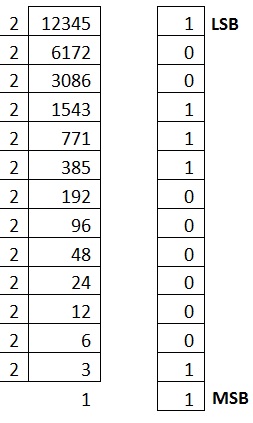 Binary Number is
(11000000111001)2Decimal to Octal ConversionResultDecimal Number is : (12345)10 
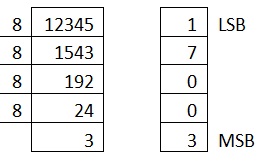 Octal Number is
(30071)8Decimal to Hexadecimal ConversionResultExample 1
Decimal Number is : (12345)10 
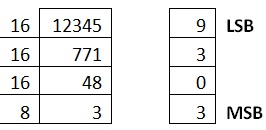 Hexadecimal Number is
(3039)16Example 2
Decimal Number is : (725)10 
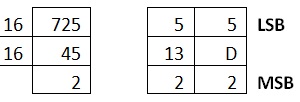 Hexadecimal Number is
(2D5)16 
Convert
10, 11, 12, 13, 14, 15
to its equivalent...
A, B, C, D, E, FBinary to Decimal ConversionBinary Number is : (11000000111001)2 
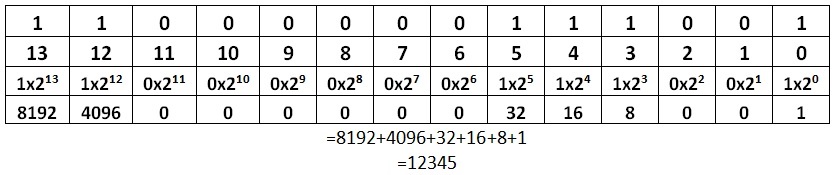 Octal to Decimal ConversionResultOctal Number is : (30071)8 
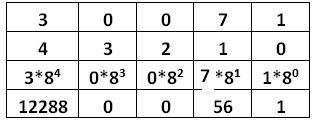 =12288+0+0+56+1
=12345
Decimal Number is: (12345)10Hexadecimal to Decimal ConversionResultHexadecimal Number is : (2D5)16 
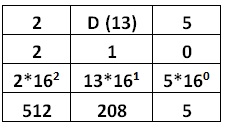 =512+208+5
=725
Decimal Number is: (725)10